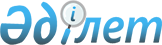 О внесении изменений в решение Глубоковского районного маслихата от 23 декабря 2014 года № 32/2-V "О бюджете Глубоковского района на 2015 - 2017 годы"
					
			Утративший силу
			
			
		
					Решение Глубоковского районного маслихата Восточно-Казахстанской области от 13 июля 2015 года N 38/2-V. Зарегистрировано Департаментом юстиции Восточно-Казахстанской области 17 июля 2015 года N 4040. Утратило силу - решением Глубоковского районного маслихата Восточно-Казахстанской области от 23 декабря 2015 года № 41/2-V      Сноска. Утратило силу - решением Глубоковского районного маслихата Восточно-Казахстанской области от 23.12.2015 № 41/2-V (вводится в действие с 01.01.2016).

       Примечание РЦПИ.

      В тексте документа сохранена пунктуация и орфография оригинала.

      В соответствии со статьями 106, 109 Бюджетного кодекса Республики Казахстан от 4 декабря 2008 года, подпунктом 1) пункта 1 статьи 6 Закона Республики Казахстан от 23 января 2001 года "О местном государственном управлении и самоуправлении в Республике Казахстан", решением Восточно-Казахстанского областного маслихата от 1 июля 2015 года № 29/345-V "О внесении изменений в решение Восточно-Казахстанского областного маслихата от 10 декабря 2014 года № 24/289-V "Об областном бюджете на 2015-2017 годы" (зарегистрировано в Реестре государственной регистрации нормативных правовых актов за № 4017), Глубоковский районный маслихат РЕШИЛ:

      1. Внести в решение Глубоковского районного маслихата от 23 декабря 2014 года № 32/2-V "О бюджете Глубоковского района на 2015 – 2017 годы" (зарегистрировано в Реестре государственной регистрации нормативных правовых актов за № 3624, опубликовано 20 января 2015 года в газетах "Ақ бұлақ", "Огни Прииртышья") следующие изменения:

      подпункты 1) и 2) пункта 1 изложить в новой редакции: 

      "1) доходы – 5122806 тысяч тенге, в том числе:

      налоговые поступления – 1616948 тысяч тенге;

      неналоговые поступления – 2522 тысячи тенге;

      поступления от продажи основного капитала – 24568 тысяч тенге;

      поступления трансфертов – 3478768 тысяч тенге;

      2) затраты – 5167825,2 тысяч тенге;";

       пункт 5 изложить в новой редакции: 

      "5. Учесть в районном бюджете целевые трансферты из областного бюджета в сумме 351535 тысяч тенге.";

       приложения 1, 5 изложить в новой редакции согласно приложениям 1, 2 к настоящему решению.

      2. Настоящее решение вводится в действие с 1 января 2015 года.

 Бюджет Глубоковского района на 2015 год Затраты по программам акимов поселков и сельских округов      продолжение таблицы:


					© 2012. РГП на ПХВ «Институт законодательства и правовой информации Республики Казахстан» Министерства юстиции Республики Казахстан
				
      Председатель сессии

Р. Ахмадиев

      Секретарь Глубоковского

      районного маслихата

А. Баймульдинов
Приложение 1 
к решению Глубоковского 
районного маслихата 
от 13 июля 2015 года № 38/2-VПриложение 1 
к решению Глубоковского 
районного маслихата 
от 23 декабря 2014 года 
№ 32/2-VКатегория

Категория

Категория

Категория

Сумма, тысяч тенге

Класс

Класс

Класс

Сумма, тысяч тенге

Подкласс

Подкласс

Сумма, тысяч тенге

Наименование

Сумма, тысяч тенге

1

2

3

4

5

I. Доходы

5122806

Собственные доходы

1644038

1

Налоговые поступления

1616948

01

Подоходный налог

648854

2

Индивидуальный подоходный налог

648854

03

Социальный налог

455367

1

Социальный налог

455367

04

Налоги на собственность

446471

1

Налоги на имущество

308569

3

Земельный налог

25315

4

Налог на транспортные средства

107587

5

Единый земельный налог

5000

05

Внутренние налоги на товары, работы и услуги

58341

2

Акцизы

5910

3

Поступления за использование природных и других ресурсов

19846

4

Сборы за ведение предпринимательской и профессиональной деятельности

32515

5

Налог на игорный бизнес

70

08

Обязательные платежи, взимаемые за совершение юридически значимых действий и (или) выдачу документов уполномоченными на то государственными органами или должностными лицами

7915

1

Государственная пошлина

7915

2

Неналоговые поступления

2522

01

Доходы от государственной собственности

85

1

Поступления части чистого дохода государственных предприятий

15

7

Вознаграждения по кредитам, выданным из государственного бюджета

20

9

Прочие доходы от государственной собственности

50

02

Поступления от реализации товаров (работ, услуг) государственными учреждениями, финансируемыми из государственного бюджета

47

1

Поступления от реализации товаров (работ, услуг) государственными учреждениями, финансируемыми из государственного бюджета

47

04

Штрафы, пени, санкции, взыскания, налагаемые государственными учреждениями, финансируемыми из государственного бюджета, а также содержащимися и финансируемыми из бюджета (сметы расходов) Национального Банка Республики Казахстан 

90

1

Штрафы, пени, санкции, взыскания, налагаемые государственными учреждениями, финансируемыми из государственного бюджета, а также содержащимися и финансируемыми из бюджета (сметы расходов) Национального Банка Республики Казахстан, за исключением поступлений от организаций нефтяного сектора

90

06

Прочие неналоговые поступления

2300

1

Прочие неналоговые поступления

2300

3

Поступления от продажи основного капитала

24568

03

Продажа земли и нематериальных активов

24568

1

Продажа земли

23913

2

Продажа нематериальных активов

655

4

Поступления трансфертов 

3478768

02

Трансферты из вышестоящих органов государственного управления

3478768

2

Трансферты из областного бюджета

3478768

Функциональная группа

Функциональная группа

Функциональная группа

Функциональная группа

Функциональная группа

Сумма, тысяч тенге

Функциональная подгруппа

Функциональная подгруппа

Функциональная подгруппа

Функциональная подгруппа

Сумма, тысяч тенге

Администратор программ

Администратор программ

Администратор программ

Сумма, тысяч тенге

Программа

Программа

Сумма, тысяч тенге

Наименование

Сумма, тысяч тенге

1

2

3

4

5

6

II. Затраты

5167825,2

01

Государственные услуги общего характера

391090,5

1

Представительные, исполнительные и другие органы, выполняющие общие функции государственного управления

326605,6

112

Аппарат маслихата района (города областного значения)

14797

001

Услуги по обеспечению деятельности маслихата района (города областного значения)

14797

122

Аппарат акима района (города областного значения)

81181,9

001

Услуги по обеспечению деятельности акима района (города областного значения)

81181,9

123

Аппарат акима района в городе, города районного значения, поселка, села, сельского округа

230626,7

001

Услуги по обеспечению деятельности акима района в городе, города районного значения, поселка, села, сельского округа

230626,7

2

Финансовая деятельность

21329,9

452

Отдел финансов района (города областного значения)

21329,9

001

Услуги по реализации государственной политики в области исполнения бюджета и управления коммунальной собственностью района (города областного значения)

16540,7

003

Проведение оценки имущества в целях налогообложения

2974,2

010

Приватизация, управление коммунальным имуществом, постприватизационная деятельность и регулирование споров, связанных с этим

1815

5

Планирование и статистическая деятельность

18739,7

453

Отдел экономики и бюджетного планирования района (города областного значения)

18739,7

001

Услуги по реализации государственной политики в области формирования и развития экономической политики, системы государственного планирования

18739,7

9

Прочие государственные услуги общего характера

24415,3

458

Отдел жилищно-коммунального хозяйства, пассажирского транспорта и автомобильных дорог района (города областного значения)

15489,3

001

Услуги по реализации государственной политики на местном уровне в области жилищно-коммунального хозяйства, пассажирского транспорта и автомобильных дорог

15489,3

493

Отдел предпринимательства, промышленности и туризма района (города областного значения)

8926

001

Услуги по реализации государственной политики на местном уровне в области развития предпринимательства, промышленности и туризма

7926

003

Капитальные расходы государственного органа

1000

02

Оборона

13093

1

Военные нужды

7307

122

Аппарат акима района (города областного значения)

7307

005

Мероприятия в рамках исполнения всеобщей воинской обязанности

7307

2

Организация работы по чрезвычайным ситуациям

5786

122

Аппарат акима района (города областного значения)

5786

006

Предупреждение и ликвидация чрезвычайных ситуаций масштаба района (города областного значения)

5186

007

Мероприятия по профилактике и тушению степных пожаров районного (городского) масштаба, а также пожаров в населенных пунктах, в которых не созданы органы государственной противопожарной службы

600

03

Общественный порядок, безопасность, правовая, судебная, уголовно-исполнительная деятельность

440

9

Прочие услуги в области общественного порядка и безопасности

440

458

Отдел жилищно-коммунального хозяйства, пассажирского транспорта и автомобильных дорог района (города областного значения)

440

021

Обеспечение безопасности дорожного движения в населенных пунктах

440

04

Образование

2584898,3

1

Дошкольное воспитание и обучение

263442,7

464

Отдел образования района (города областного значения)

263442,7

009

Обеспечение деятельности организаций дошкольного воспитания и обучения

122227,7

040

Реализация государственного образовательного заказа в дошкольных организациях образования

141215

2

Начальное, основное среднее и общее среднее образование

2273038,6

464

Отдел образования района (города областного значения)

2237122,6

003

Общеобразовательное обучение

2054245,3

006

Дополнительное образование для детей

182877,3

465

Отдел физической культуры и спорта района (города областного значения)

35916

017

Дополнительное образование для детей и юношества по спорту

35916

9

Прочие услуги в области образования

48417

464

Отдел образования района (города областного значения)

48417

001

Услуги по реализации государственной политики на местном уровне в области образования

8931

005

Приобретение и доставка учебников, учебно-методических комплексов для государственных учреждений образования района (города областного значения)

9600

007

Проведение школьных олимпиад, внешкольных мероприятий и конкурсов районного (городского) масштаба

920

015

Ежемесячная выплата денежных средств опекунам (попечителям) на содержание ребенка-сироты (детей-сирот), и ребенка (детей), оставшегося без попечения родителей

25287

022

Выплата единовременных денежных средств казахстанским гражданам, усыновившим (удочерившим) ребенка (детей)-сироту и ребенка (детей), оставшегося без попечения родителей

1789

067

Капитальные расходы подведомственных государственных учреждений и организаций

1890

06

Социальная помощь и социальное обеспечение

270249,5

2

Социальная помощь

219626

451

Отдел занятости и социальных программ района (города областного значения)

219626

002

Программа занятости

53232

004

Оказание социальной помощи на приобретение топлива специалистам здравоохранения, образования, социального обеспечения, культуры, спорта и ветеринарии в сельской местности в соответствии с законодательством Республики Казахстан

22631

005

Государственная адресная социальная помощь

1239

006

Оказание жилищной помощи

500

007

Социальная помощь отдельным категориям нуждающихся граждан по решениям местных представительных органов

29075

010

Материальное обеспечение детей-инвалидов, воспитывающихся и обучающихся на дому

3116

014

Оказание социальной помощи нуждающимся гражданам на дому

45343

016

Государственные пособия на детей до 18 лет

956

017

Обеспечение нуждающихся инвалидов обязательными гигиеническими средствами и предоставление услуг специалистами жестового языка, индивидуальными помощниками в соответствии с индивидуальной программой реабилитации инвалида

2404

052

Проведение мероприятий, посвященных семидесятилетию Победы в Великой Отечественной войне

61130

9

Прочие услуги в области социальной помощи и социального обеспечения

50623,5

451

Отдел занятости и социальных программ района (города областного значения)

50623,5

001

Услуги по реализации государственной политики на местном уровне в области обеспечения занятости и реализации социальных программ для населения

27992,5

011

Оплата услуг по зачислению, выплате и доставке пособий и других социальных выплат

1571

025

Внедрение обусловленной денежной помощи по проекту Өрлеу

11627

050

Реализация Плана мероприятий по обеспечению прав и улучшению качества жизни инвалидов

9433

07

Жилищно-коммунальное хозяйство

1434839

1

Жилищное хозяйство

248905

455

Отдел культуры и развития языков района (города областного значения)

4401

024

Ремонт объектов в рамках развития городов и сельских населенных пунктов по Дорожной карте занятости 2020

4401

458

Отдел жилищно-коммунального хозяйства, пассажирского транспорта и автомобильных дорог района (города областного значения)

94

031

Изготовление технических паспортов на объекты кондоминиумов

94

472

Отдел строительства, архитектуры и градостроительства района (города областного значения)

244410

003

Проектирование и (или) строительство, реконструкция жилья коммунального жилищного фонда

210278

004

Проектирование, развитие и (или) обустройство инженерно-коммуникационной инфраструктуры

34132

2

Коммунальное хозяйство

1156846

458

Отдел жилищно-коммунального хозяйства, пассажирского транспорта и автомобильных дорог района (города областного значения)

9940

012

Функционирование системы водоснабжения и водоотведения

9940

472

Отдел строительства, архитектуры и градостроительства района (города областного значения)

1146906

058

Развитие системы водоснабжения и водоотведения в сельских населенных пунктах

1146906

3

Благоустройство населенных пунктов

29088

123

Аппарат акима района в городе, города районного значения, поселка, села, сельского округа

26345

008

Освещение улиц населенных пунктов

14941

009

Обеспечение санитарии населенных пунктов

10304

010

Содержание мест захоронений и погребение безродных

1100

458

Отдел жилищно-коммунального хозяйства, пассажирского транспорта и автомобильных дорог района (города областного значения)

2743

015

Освещение улиц в населенных пунктах

2220

016

Обеспечение санитарии населенных пунктов

523

08

Культура, спорт, туризм и информационное пространство

231469,4

1

Деятельность в области культуры

104494,3

455

Отдел культуры и развития языков района (города областного значения)

104494,3

003

Поддержка культурно-досуговой работы

104494,3

2

Спорт

24201

465

Отдел физической культуры и спорта района (города областного значения)

21801

001

Услуги по реализации государственной политики на местном уровне в сфере физической культуры и спорта

9508

006

Проведение спортивных соревнований на районном (города областного значения) уровне

1511

007

Подготовка и участие членов сборных команд района (города областного значения) по различным видам спорта на областных спортивных соревнованиях

10161

032

Капитальные расходы подведомственных государственных учреждений и организаций

621

472

Отдел строительства, архитектуры и градостроительства района (города областного значения)

2400

008

Развитие объектов спорта

2400

3

Информационное пространство

66357,4

455

Отдел культуры и развития языков района (города областного значения)

51357,4

006

Функционирование районных (городских) библиотек

44502,4

007

Развитие государственного языка и других языков народа Казахстана

6855

456

Отдел внутренней политики района (города областного значения)

15000

002

Услуги по проведению государственной информационной политики

15000

9

Прочие услуги по организации культуры, спорта, туризма и информационного пространства

36416,7

455

Отдел культуры и развития языков района (города областного значения)

10994,9

001

Услуги по реализации государственной политики на местном уровне в области развития языков и культуры

7994,9

032

Капитальные расходы подведомственных государственных учреждений и организаций

3000

456

Отдел внутренней политики района (города областного значения)

25421,8

001

Услуги по реализации государственной политики на местном уровне в области информации, укрепления государственности и формирования социального оптимизма граждан

19978,8

003

Реализация мероприятий в сфере молодежной политики

5443

10

Сельское, водное, лесное, рыбное хозяйство, особо охраняемые природные территории, охрана окружающей среды и животного мира, земельные отношения

84981,7

1

Сельское хозяйство

47723

453

Отдел экономики и бюджетного планирования района (города областного значения)

13579

099

Реализация мер по оказанию социальной поддержки специалистов

13579

462

Отдел сельского хозяйства района (города областного значения)

15094

001

Услуги по реализации государственной политики на местном уровне в сфере сельского хозяйства

15034

006

Капитальные расходы государственного органа

60

473

Отдел ветеринарии района (города областного значения)

19050

001

Услуги по реализации государственной политики на местном уровне в сфере ветеринарии

9952

007

Организация отлова и уничтожения бродячих собак и кошек

1800

008

Возмещение владельцам стоимости изымаемых и уничтожаемых больных животных, продуктов и сырья животного происхождения

54

009

Проведение ветеринарных мероприятий по энзоотическим болезням животных

5944

010

Проведение мероприятий по идентификации сельскохозяйственных животных 

1300

6

Земельные отношения

15865,7

463

Отдел земельных отношений района (города областного значения)

15865,7

001

Услуги по реализации государственной политики в области регулирования земельных отношений на территории района (города областного значения)

15213,7

004

Организация работ по зонированию земель

652

9

Прочие услуги в области сельского, водного, лесного, рыбного хозяйства, охраны окружающей среды и земельных отношений

21393

473

Отдел ветеринарии района (города областного значения)

21393

011

Проведение противоэпизоотических мероприятий

21393

11

Промышленность, архитектурная, градостроительная и строительная деятельность

10448,8

2

Архитектурная, градостроительная и строительная деятельность

10448,8

472

Отдел строительства, архитектуры и градостроительства района (города областного значения)

10448,8

001

Услуги по реализации государственной политики в области строительства, архитектуры и градостроительства на местном уровне

10448,8

12

Транспорт и коммуникации

79573

1

Автомобильный транспорт

78003

123

Аппарат акима района в городе, города районного значения, поселка, села, сельского округа

13003

013

Обеспечение функционирования автомобильных дорог в городах районного значения, поселках, селах, сельских округах

13003

458

Отдел жилищно-коммунального хозяйства, пассажирского транспорта и автомобильных дорог района (города областного значения)

65000

023

Обеспечение функционирования автомобильных дорог

65000

9

Прочие услуги в сфере транспорта и коммуникаций

1570

458

Отдел жилищно-коммунального хозяйства, пассажирского транспорта и автомобильных дорог района (города областного значения)

1570

037

Субсидирование пассажирских перевозок по социально значимым городским (сельским), пригородным и внутрирайонным сообщениям 

1570

13

Прочие

46266

9

Прочие

46266

123

Аппарат акима района в городе, города районного значения, поселка, села, сельского округа

42066

040

Реализация мер по содействию экономическому развитию регионов в рамках Программы "Развитие регионов" 

42066

452

Отдел финансов района (города областного значения)

4200

012

Резерв местного исполнительного органа района (города областного значения) 

4200

14

Обслуживание долга

20

1

Обслуживание долга

20

452

Отдел финансов района (города областного значения)

20

013

Обслуживание долга местных исполнительных органов по выплате вознаграждений и иных платежей по займам из областного бюджета

20

15

Трансферты

20456

1

Трансферты

20456

452

Отдел финансов района (города областного значения)

20456

006

Возврат неиспользованных (недоиспользованных) целевых трансфертов

3371

024

Целевые текущие трансферты в вышестоящие бюджеты в связи с передачей функций государственных органов из нижестоящего уровня государственного управления в вышестоящий

17085

III. Чистое бюджетное кредитование

65210

Бюджетные кредиты

80271

10

Сельское, водное, лесное, рыбное хозяйство, особо охраняемые природные территории, охрана окружающей среды и животного мира, земельные отношения

80271

1

Сельское хозяйство

80271

453

Отдел экономики и бюджетного планирования района (города областного значения)

80271

006

Бюджетные кредиты для реализации мер социальной поддержки специалистов

80271

Погашение бюджетных кредитов

15061

5

Погашение бюджетных кредитов

15061

01

Погашение бюджетных кредитов

15061

1

Погашение бюджетных кредитов, выданных из государственного бюджета

15061

IV. Сальдо по операциям с финансовыми активами

0

Приобретение финансовых активов

0

Поступления от продажи финансовых активов государства

0

V. Дефицит (профицит) бюджета

-110229,2

VI. Финансирование дефицита (использование профицита) бюджета

110229,2

Поступления займов

80271

7

Поступления займов

80271

01

Внутренние государственные займы

80271

2

Договоры займа

80271

Погашение займов

15061

16

Погашение займов

15061

1

Погашение займов

15061

452

Отдел финансов района (города областного значения)

15061

008

Погашение долга местного исполнительного органа перед вышестоящим бюджетом

15061

8

Используемые остатки бюджетных средств

45019,2

01

Остатки бюджетных средств

45019,2

1

Свободные остатки бюджетных средств

45019,2

Приложение 2 
к решению Глубоковского 
районного маслихата 
от 13 июля 2015 года № 38/2-VПриложение 5 
к решению Глубоковского 
районного маслихата 
от 23 декабря 2014 года 
№ 32/2-V№ п/п

Наименование поселков и сельских округов

Затраты на услуги по обеспечению деятельности акима района в городе, города районного значения, поселка, села, сельского округа

Затраты на услуги по обеспечению деятельности акима района в городе, города районного значения, поселка, села, сельского округа

Затраты на освещение улиц населенных пунктов

Затраты на обеспечение санитарии населенных пунктов

№ п/п

Наименование поселков и сельских округов

Программа 123001015

Программа 123001011

Программа 123008015

Программа 123009015

1

ГУ "Аппарат акима поселка Алтайский" 

8622,2

130

308

2

ГУ "Аппарат акима поселка Белоусовка"

15680,2

236

1119

1323

3

ГУ "Аппарат акима Бобровского сельского округа"

12924,9

192

733

458

4

ГУ "Аппарат акима поселка Верхнеберезовский"

11087,7

154

240

529

5

ГУ "Аппарат акима Веселовского сельского округа"

11006,5

238

294

428

6

ГУ "Аппарат акима поселка Глубокое" 

44748,2

248

3571

1695

7

ГУ "Аппарат акима Калининского сельского округа"

10722,2

244

520

483

8

ГУ "Аппарат акима Кировского сельского округа"

12925,8

158

780

704

9

ГУ "Аппарат акима Кожоховского сельского округа"

11677,2

130

700

416

10

ГУ "Аппарат акима Красноярского сельского округа"

11808

156

434

380

11

ГУ "Аппарат акима Куйбышевского сельского округа"

9613,9

134

219

243

12

ГУ "Аппарат акима Малоубинского сельского округа"

10014,1

130

557

13

ГУ "Аппарат акима Опытнопольского сельского округа"

10825,1

154

1150

447

14

ГУ "Аппарат акима Секисовского сельского округа"

11275,9

174

824

458

15

ГУ "Аппарат акима Ушановского сельского округа"

11677,9

128

200

715

16

ГУ "Аппарат акима Фрунзенского сельского округа"

11053

142

654

640

17

ГУ "Аппарат акима Черемшанского сельского округа"

12075,9

140

3503

520

ИТОГО

ИТОГО

227738,7


2888


14941


10304


№ п/п

Наименование поселков и сельских округов

Затраты на содержание мест захоронений и погребение безродных

Затраты на обеспечение функционирования автомобильных дорог в городах районного значения, поселках, селах, сельских округах

Затраты на реализацию мер по содействию экономическому развитию регионов в рамках Программы "Развитие регионов"

№ п/п

Наименование поселков и сельских округов

Программа 123010015

Программа 123013

Программа 123040

1

ГУ "Аппарат акима поселка Алтайский" 

483

2

ГУ "Аппарат акима поселка Белоусовка"

1167

3

ГУ "Аппарат акима Бобровского сельского округа"

460

1500

4

ГУ "Аппарат акима поселка Верхнеберезовский"

550

5

ГУ "Аппарат акима Веселовского сельского округа"

528

6

ГУ "Аппарат акима поселка Глубокое" 

1100

2700

36791

7

ГУ "Аппарат акима Калининского сельского округа"

700

8

ГУ "Аппарат акима Кировского сельского округа"

1550

9

ГУ "Аппарат акима Кожоховского сельского округа"

553

10

ГУ "Аппарат акима Красноярского сельского округа"

450

11

ГУ "Аппарат акима Куйбышевского сельского округа"

424

12

ГУ "Аппарат акима Малоубинского сельского округа"

487

13

ГУ "Аппарат акима Опытнопольского сельского округа"

600

14

ГУ "Аппарат акима Секисовского сельского округа"

540

885

15

ГУ "Аппарат акима Ушановского сельского округа"

715

16

ГУ "Аппарат акима Фрунзенского сельского округа"

505

17

ГУ "Аппарат акима Черемшанского сельского округа"

591

2890

ИТОГО

ИТОГО

1100


13003


42066


